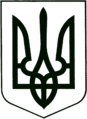 УКРАЇНА
МОГИЛІВ-ПОДІЛЬСЬКА МІСЬКА РАДА
ВІННИЦЬКОЇ ОБЛАСТІВИКОНАВЧИЙ КОМІТЕТ                                                           РІШЕННЯ №439Від 01.12.2022р.                                              м. Могилів-ПодільськийПро надання дозволу на виготовлення паспорту прив’язки тимчасових споруд для провадження підприємницької діяльності Керуючись ст.ст. 31, 52, ч. 6 ст. 59 Закону України «Про місцеве самоврядування в Україні», ст. 28 Закону України «Про регулювання містобудівної діяльності», наказом Міністерства регіонального розвитку, будівництва та житлово-комунального господарства України від 21.10.2011 року №244 «Про затвердження Порядку розміщення тимчасових споруд для провадження підприємницької діяльності», розглянувши заяву гр. ____________ від ________ року №_____, -виконком міської ради ВИРІШИВ:	1. Надати дозвіл гр. __________________ на виготовлення паспорту прив’язки трьох тимчасових споруд для провадження підприємницької діяльності по вул. _____________в м. Могилеві-Подільському Вінницької області, згідно схеми виконаній на топографо-геодезичній основі М 1:500, на земельній ділянці з кадастровим номером _______________________.2. Зобов’язати замовника:2.1. Отримати погодження в Головному управлінні Національної поліції у Вінницькій області, технічні умови в управлінні житлово-комунального господарства міської ради на зовнішнє освітлення, на благоустрій, на відведення зливових вод та балансоутримувача відповідних мереж щодо інженерного забезпечення тимчасових споруд.2.2. Отримати паспорт прив’язки тимчасових споруд для провадження підприємницької діяльності в управлінні містобудування та архітектури міської ради. 2.3. Після встановлення тимчасових споруд подати до Виконавчого комітету Могилів-Подільської міської ради заяву про виконання вимог паспорта прив’язки.3. Контроль за виконанням даного рішення покласти на першого заступника міського голови Безмещука П.О..Міський голова                                                      Геннадій ГЛУХМАНЮК